Christmas ProjectHave your child(ren) create a Nativity Scene from items found around the house.  Here are some examples but feel free to USE anything that comes to mind.  Please take a photo of it and email it to Lori.s@jp2parish.org for credit!   It can be made as a family or each child can make their own.  Get Creative!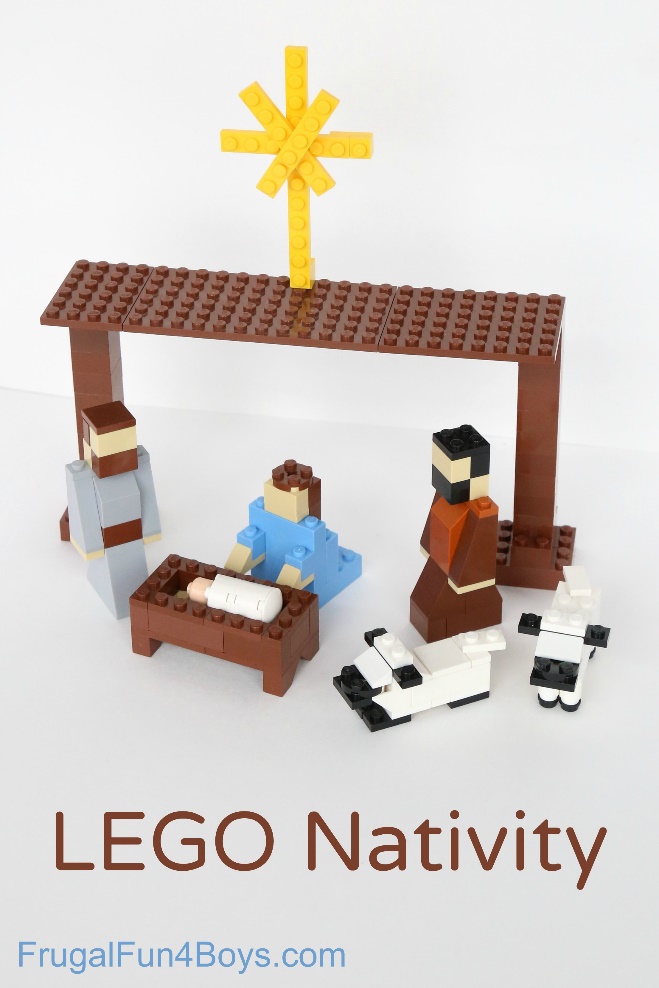 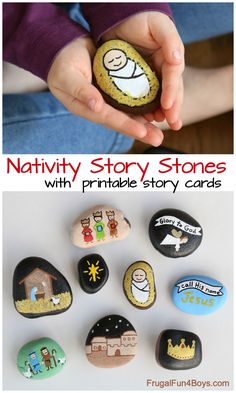 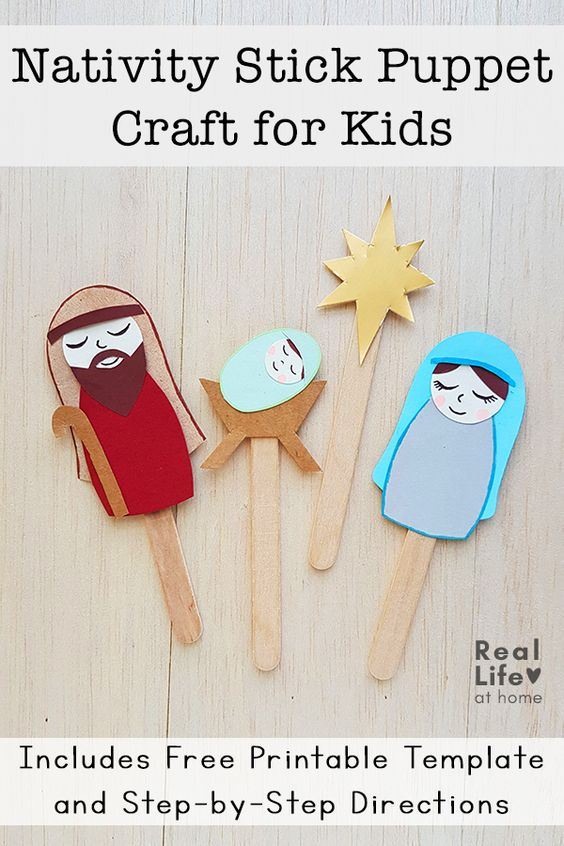 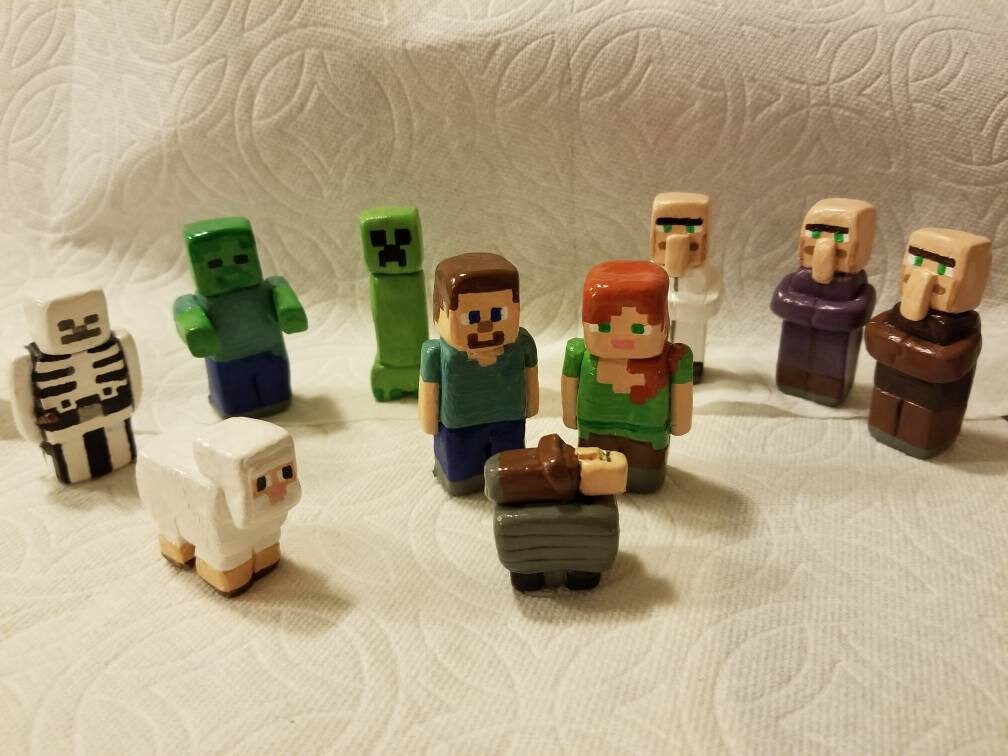 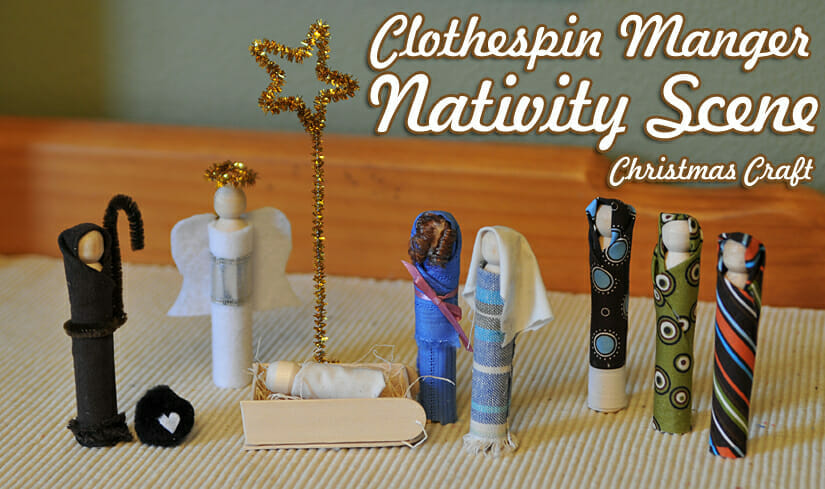 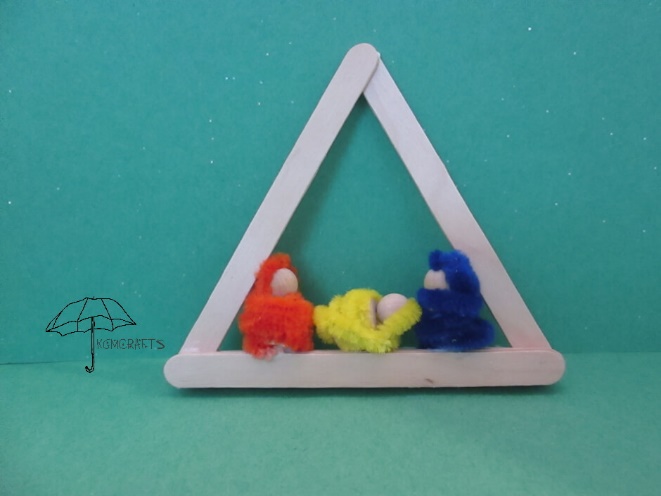 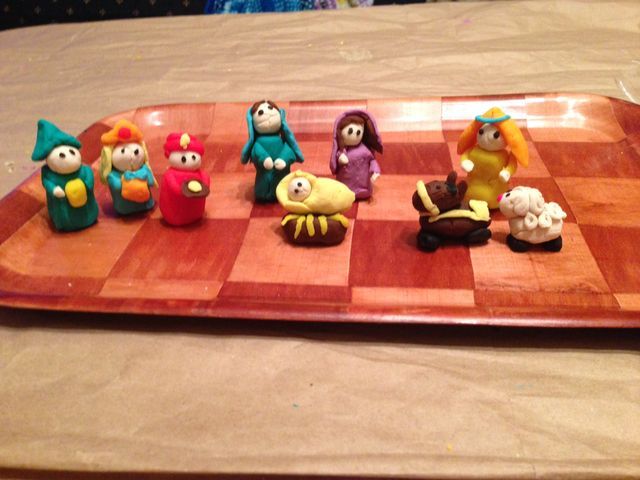 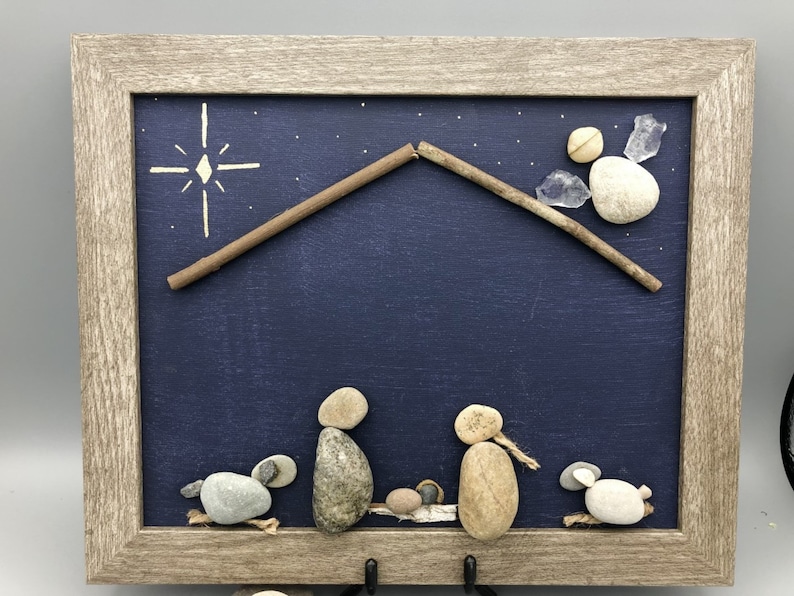 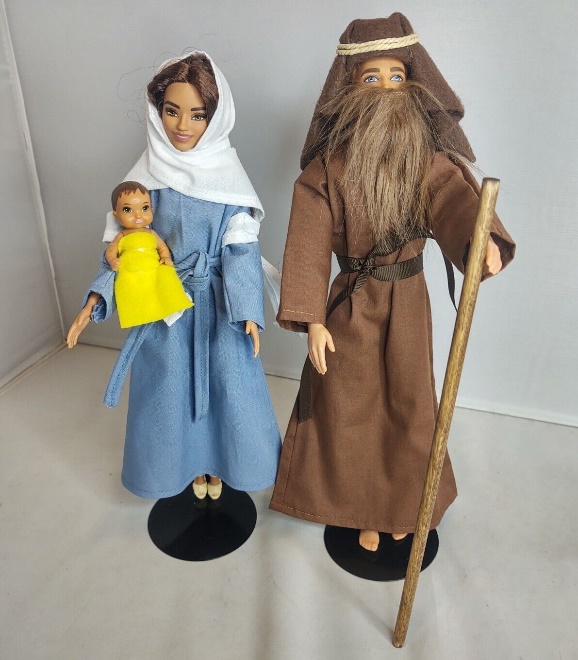 